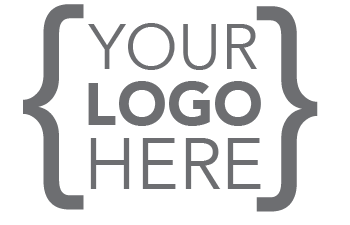 Implant Coordinator 
Job DescriptionRevised February 2021The following job description and job duties are intended as general information and guidelines only. They may or may not conform with all federal, state, and local laws, rules, and regulations or the frequent updates to such. They also may not conform or apply to the latest updates in dental procedures, equipment, use of equipment. This job description is not a substitute forproper legal or other professional or regulatory adviceknowledge of best equipment, equipment procedures, and handbookstechnically proper practices of dentistry and patient careany other professional, equipment, or regulatory advice for specific procedures and/or situations, including compliance with all HIPAA, EPA, and OSHA laws and regulationsBefore implementing anything in this job description, it is the sole responsibility of each practice, its owner(s), and its employees to consult with attorneys, applicable governing and regulatory boards, government agencies, and equipment manufacturers in order to obtain and ensure that they have a full understanding of all the laws, rules, and regulations governing their practice, as well as knowledge of the best equipment, equipment procedures, and dental procedures.It is the responsibility of the practice owner to cross-check and verify the legality, permissibility, technical correctness, and applicability of all the following information, prior to implementation. All ePractice Manager job descriptions cover the essential basics of each job but cannot cover and fit the specific activities of every office, as each is unique. Therefore, you should use this job description as a template to edit, as needed prior to implementation to best fit your office.INTRODUCTIONThe implant coordinator works directly with referring practices, the surgical team, implant manufacturer representatives from various companies, and patients. Building relationships, especially referring practices and patients, is crucial to success in an implant coordinator position.Understanding Your RoleThe process for building effective relationships with the right people consists of the following steps:Use excellent interpersonal skills to establish supportive and trusting relationships.Maintain ongoing communication with referring doctors through every step of each case.Routinely meet with implant representatives to ensure current knowledge of implants and implant parts.Work closely with the treatment coordinator to keep patients motivated to accept treatment.Work closely with the doctor to ensure correct implant sizes are in stock for each case.Maintain communication with various implant representatives to ensure the office has their continuous support.GENERAL DESCRIPTIONPurposeThe purpose of the implant coordinator role is to ensure communication with referring offices, implant manufacturer representatives, and patients. The implant coordinator will stay current throughout treatment, ensure the office’s implant inventory is stocked, and ensure each implant case is ready for surgery.  Primary ObjectivesThe implant coordinator’s primary objectives are toestablish and maintain a trusting and supportive relationship with patientsqualify and enlighten patientseducate patients on the implant placement processbuild value for the patient’s experience and servicebe a liaison between the patient and the providerbe a liaison between the patient and the referral sourceensure high-quality patient carecommunicate with patients throughout the treatment processRequired SkillsThe implant coordinator position requires the following skills:Excellent verbal and written communication skillsSuperior interpersonal and customer service skillsExcellent listening skillsTime-management skillsSelf-motivationEmpathy for the needs of othersA professional demeanorAn enthusiasm for helping people through dentistryA good understanding of dental and dental surgical proceduresSelf-confidenceSuperior organizational skillsFacilities and Equipment RequiredIt is recommended that the implant coordinator have access toa private office or conference rooma well-maintained stock of implants and componentsa computer with contact management software, email, telephone, etc.,visual tools, such as models, flip charts, etc.digital and/or intraoral camera equipmentSupervisory ResponsibilitiesThe implant coordinator holds no supervisory responsibilities.Physical DemandsThe implant coordinator must be able toremain in a stationary position 50% of the timeoccasionally move around to access file cabinets, office machinery, etc.constantly operate a computer and other office products, such as a copy machine, printer, and telephone systemfrequently and accurately communicate with referring offices who have inquiries about their patients’ treatment HoursThis is an hourly position with a minimum of 40 hours per week in the office Monday through Friday.Primary DutiesThe implant coordinator has a wide variety of responsibilities. The following list summarizes some of these key responsibilities. Completes treatment-related duties byregularly meeting with the surgeon to coordinate upcoming casescoordinating surgical supplies, implants and healing abutments, preoperative lab work, etc.ensuring correct supplies and instruments are prepared for each surgeryreassuring patients prior to treatmentmonitoring implementation of treatment plansensuring patients are receiving the treatment and service they have been promisedensuring excellent patient relations are maintained at all timesdealing with difficult patientskeeping the doctor apprised of important developmentscoordinating with the referring doctor on any questions or concerns the surgeon or patient have with the proposed treatment planenhancing relationships with referring doctors through regular and frequent contact Provides surgical assistance bytaking scansuploading scanspreplanning casessetting up planning meeting with the surgeon for difficult caseshighlighting and labeling guide sheets with notes for surgeryordering specific implant parts and utilizing the guide to ensure accuracyscheduling patientsfilings and organizing storage of used guides and modelsProvides follow-up care byplacing courtesy calls to obtain feedback from patients to ensure surgeon and referring doctor are working together as a teamcoordinating with and supporting referring doctors to ensure they have the necessary parts, tools, and information for the successful completion of restorationsCoordinates with referring doctors byhelping to verify and pull abutments for patients who are ready to have implants finished and whose dentist will be placing abutments and restoring the implantstaking the abutments, parts, and pieces to the dentistensuring the dentists have the necessary tools and information to restore the implantshelping to answer any questions from the other offices, especially pertaining to the placement and restoration of implantsmeeting with the implant representatives for information about the processes, placement, parts, and restoration of implantsupdating referring offices about implant patients through various means of correspondencetracking implant treatment and acceptance as well as the referring doctor’s implant needs and preferencescreating a system, in accordance with agreements made with referring practices, to follow up with patients who did not accept treatmentcoordinating all clinical records for implant patients, and staying ahead of the surgeon and referring doctor to ensure both practices are prepared for upcoming treatmentsmanaging surgical workflow guidesoverseeing the handling of implants and components for each implant patientassisting with implant inventory and tracking kits and implant items borrowed by referring officesgathering and managing patient reviews and using them with other practices, especially as they relate to positive outcomes on implant casesImproves quality of care bymeeting with the doctor to improve and streamline pretreatment procedures as necessarymaintaining a current job description including details of successful actionsmeeting with implant manufacturer representatives to stay up-to-date on the latest procedures and equipmentbuilding relationships with implant manufacturer representatives who can reduce costs and provide financial, clinical, and marketing supporteducating other staff to identify implant prospects and effectively direct them to you for consultationtaking advantage of continuing education opportunities to improve one’s skillsCompletes additional duties bychecking appointment notes and ensuring correct times were given for implants, bone grafts (excluding socket grafts), and uncovery appointments ensuring clearance has been obtained for patients who are on blood thinners, which includes calling patients to make them aware they need to be off of blood thinners per surgery protocol checking the patient schedule and requesting or pulling patient charts in order to complete workups on implant graft (excluding socket grafts) uncovery appointmentsensuring deposits have been collected on surgeries and notifying the front office when they are not collectedordering, exchanging, and organizing the stock of implantskeeping an up-to-date pricelist of bone and implant supplies with pricing checked yearlyreturning failed implants and completing the questionnairecompleting a monthly implant and abutment count for each doctorcompleting a yearly implant count by referral reportcontinuously updating a DDS preference list by calling new doctors to determine implant preferencesnotifying implant reps to resolve questions in DDS offices when necessaryPatient ConfidentialityMaintaining patient confidentiality is a serious matter affecting patient trust, and it is regulated under federal law. For this reason, great care must be taken to ensure that patient information is not made available to any unauthorized persons. The implant coordinator understands and enforces all related patient confidentiality rules and best practices.SIGNATUREThis job description has been authorized by the managing partner. The employee’s signature below constitutes their understanding of the requirements, essential functions, and duties of the positions. Job performance reviews will be conducted annually. Employee Printed Name				DateEmployee Signature